Comunicado de ImprensaBraga, 05 de março de 2020Dia 14 de março, numa iniciativa do CeleiroNova Arcada recebe showcooking de alimentação detox com Alda PereiraEste ano, não se fique apenas pelo desejo de “ser mais saudável”! A primavera está a chegar e, com ela, a altura ideal para fazer um "detox" da alimentação pesada a que a estação fria normalmente acarreta.No próximo dia 14 de março, pelas 16h00, o Nova Arcada é palco de um “Showcooking Celeiro: Detox Primavera”, a cargo de Alda Pereira, chef e autora do blog Simply Sentient.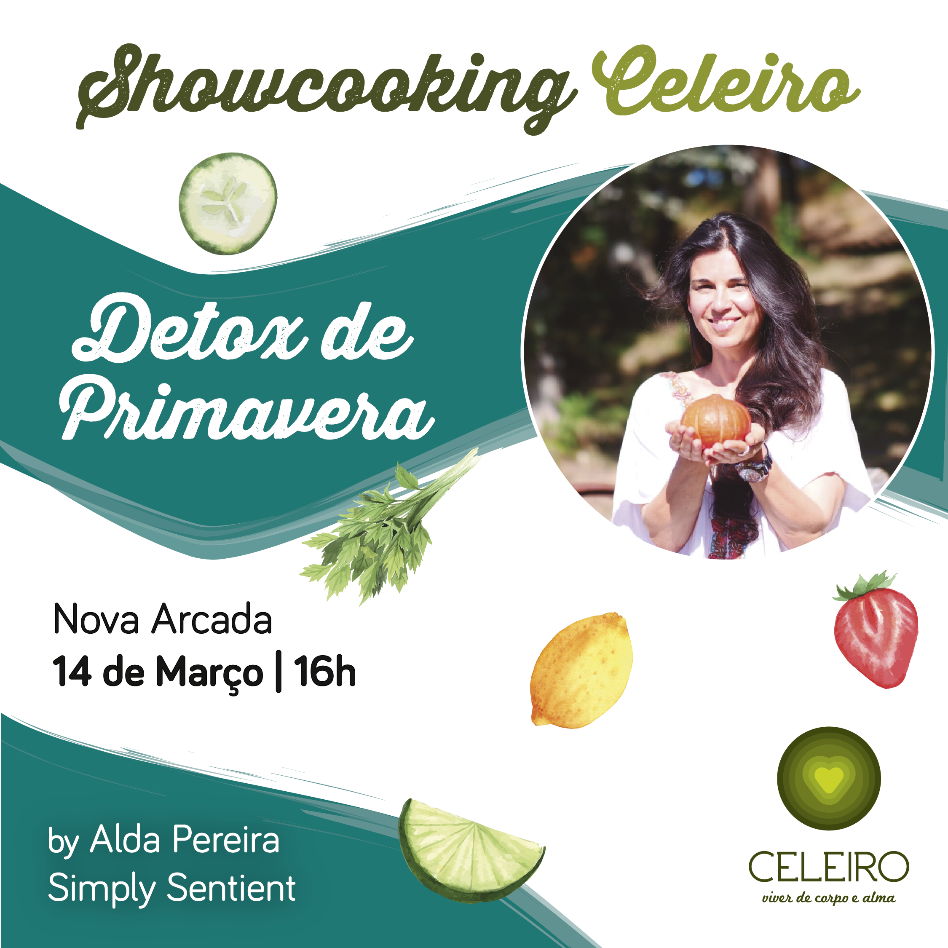 Ao longo de duas horas, esta sessão de entrada livre organizada pelo Celeiro toma lugar na Praça em frente ao Continente e promete revelar diversas dicas e truques que Alda usa diariamente na cozinha. Entre opções coloridas e saudáveis que fazem bem ao corpo e à mente, serão ainda partilhadas algumas das suas receitas mais deliciosas de patês, cremes e queijos vegan, para uma tarde bem passada com muitas aprendizagens.Agora, não há mais desculpas! Se gosta de cozinhar e provar novos sabores, não hesite em fazer parte desta experiência!Programa das atividadesHorário16h00 | “Showcooking Celeiro: Detox Primavera” | Praça em frente ao ContinenteSobre o Nova ArcadaAberto ao público a 17 de março de 2016, este Centro é uma referência na cidade, oferecendo um total de 108 lojas distribuídas por 71.319,03 m2 de Área Bruta Locável (ABL) em 4 pisos, uma praça de restauração com capacidade para 20 restaurantes, 2.600 lugares de estacionamento (2.300 cobertos e 300 descobertos) distribuídos por 4 pisos, uma zona exterior propícia ao lazer, um healthclub, parque infantil (Luna Kids), um espaço de refeição (Missão Refeição), dedicado às famílias. Com uma localização privilegiada na Freguesia de Dume, a Norte da cidade de Braga, o Nova Arcada encontra-se próximo de importantes pontos de referência de lazer e retalho, como o estádio Axa, e está integrado numa zona moderna em franco desenvolvimento, servindo cerca de 825.000 habitantes na sua área de influência. Situado no nó da Estrada Nacional 101 e com excelentes acessos viários, o Nova Arcada conta com o Trofa Saúde Hospital, a loja IKEA – única na cidade e a segunda da região Norte - um hipermercado Continente, uma loja Toys “R” Us e várias insígnias, nacionais e internacionais, que acrescentam valor à oferta comercial do Centro e da cidade. Todas as iniciativas e novidades sobre o Centro podem ser acompanhadas pelo site www.novaarcada.pt e em https://www.facebook.com/novaarcada.Para mais informações por favor contactar:Lift Consulting – Susana LourençoM: +351 914 409 595
susana.lourenco@lift.com.pt 